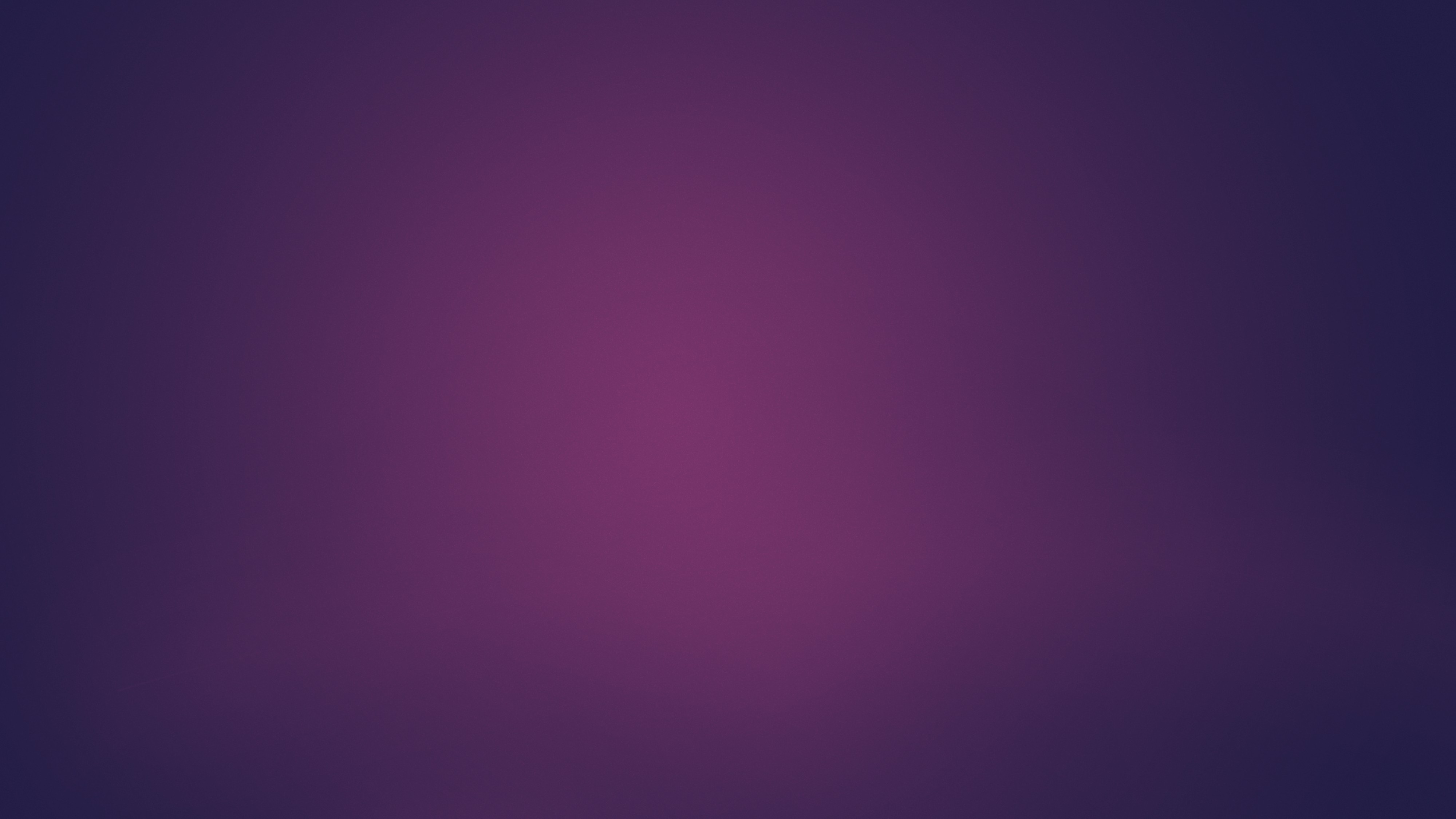 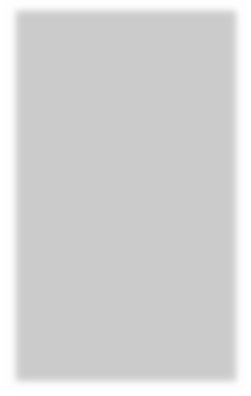 How to get advising while sheltering in placeSpring 2020COMMUNICATION  STUDIES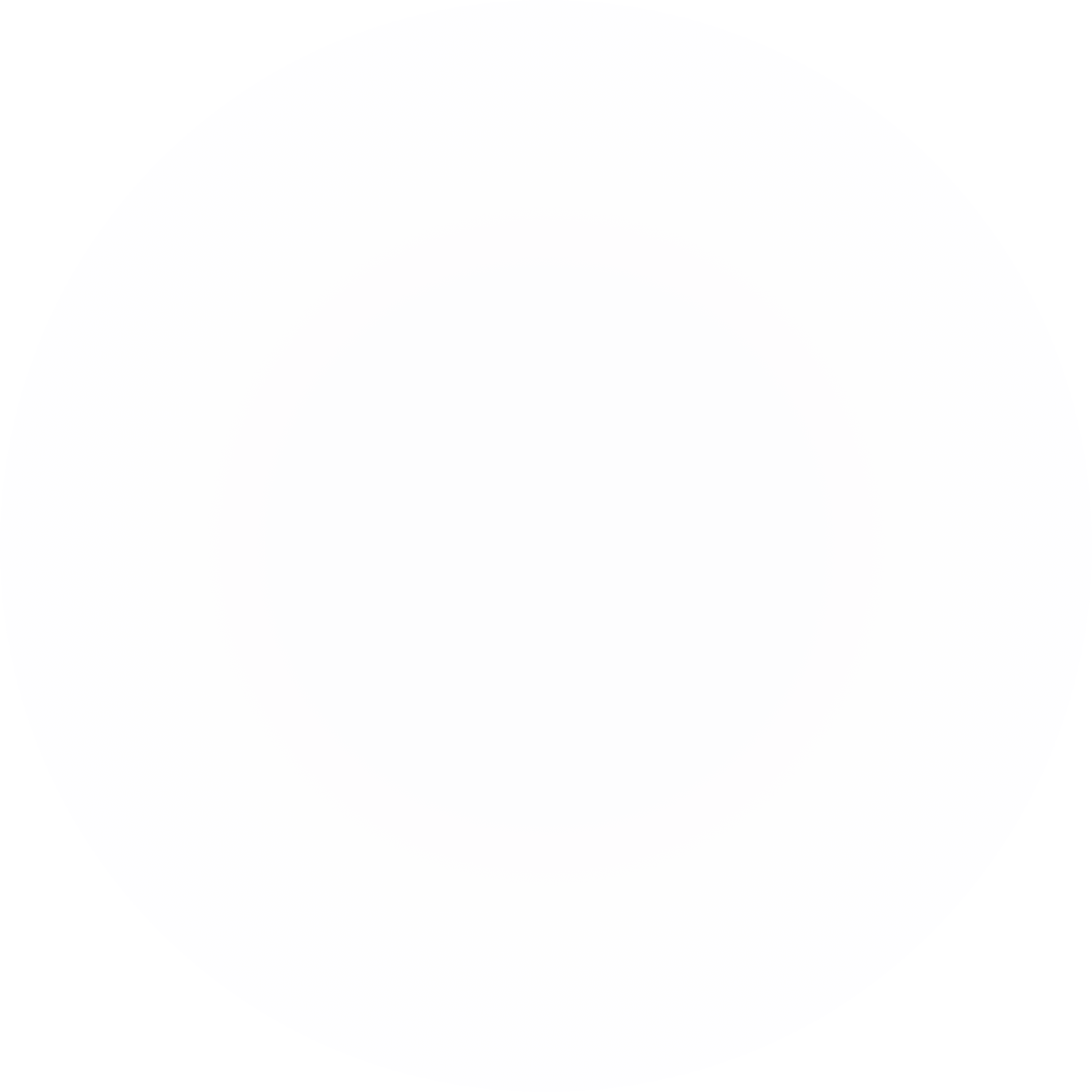 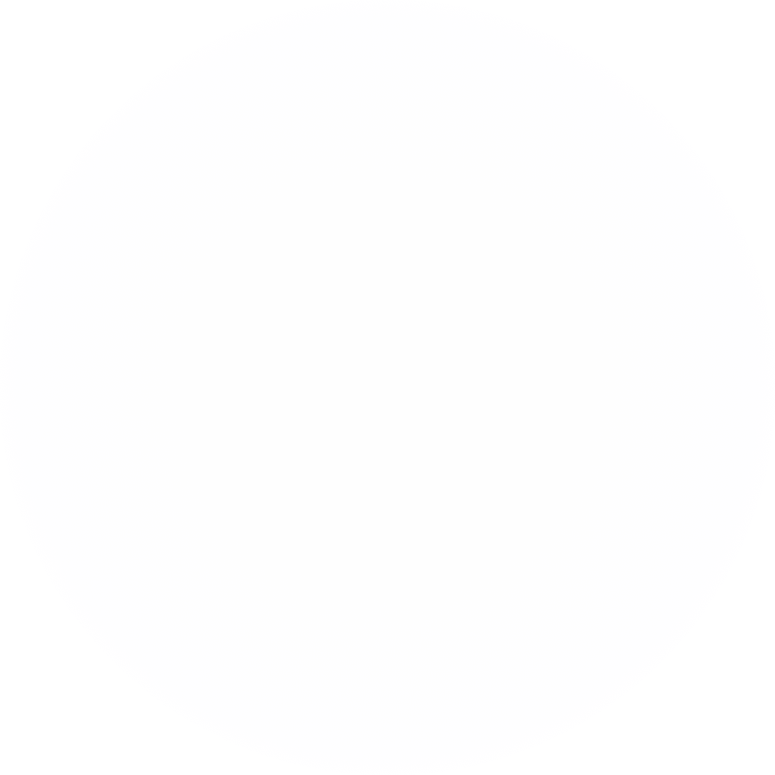 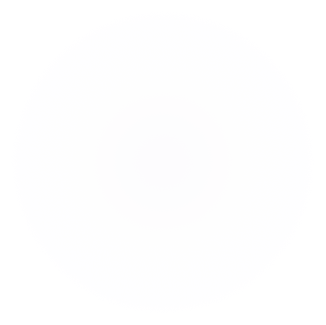 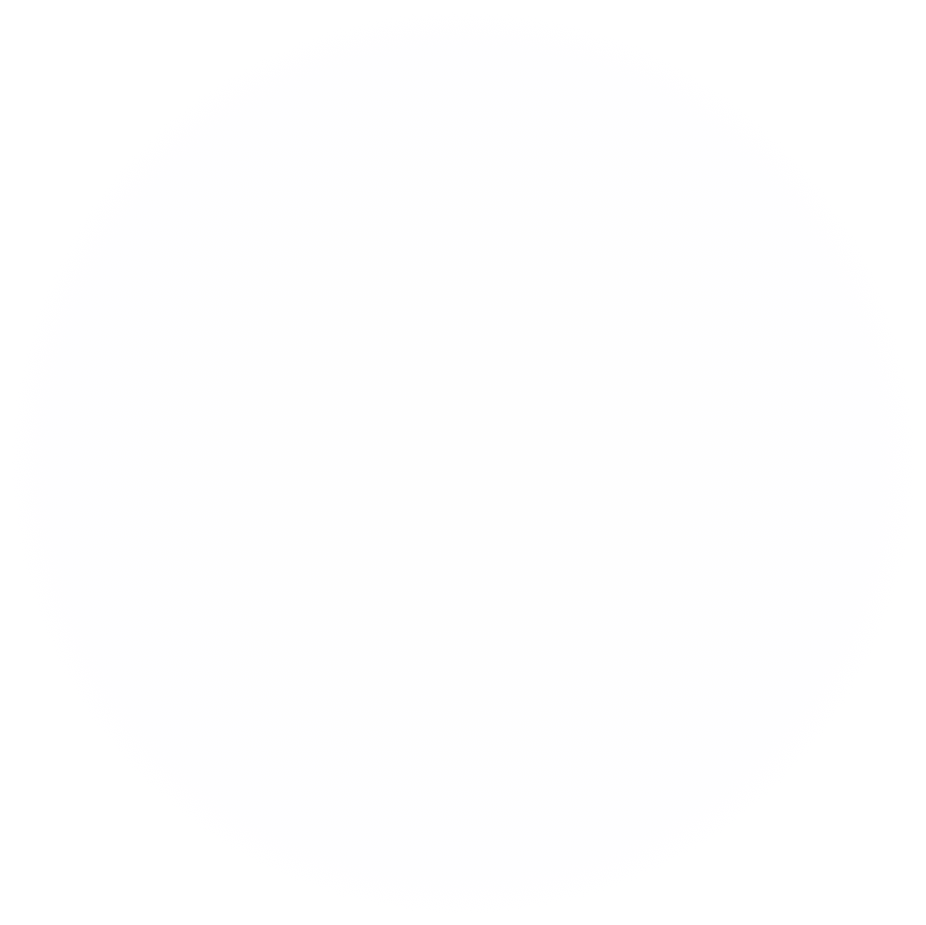 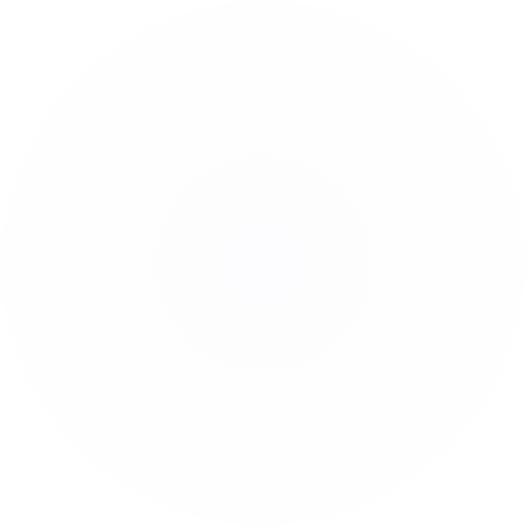 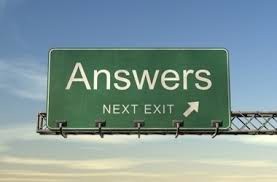 Before you contact an advisor……..Log in to the SF State Gateway: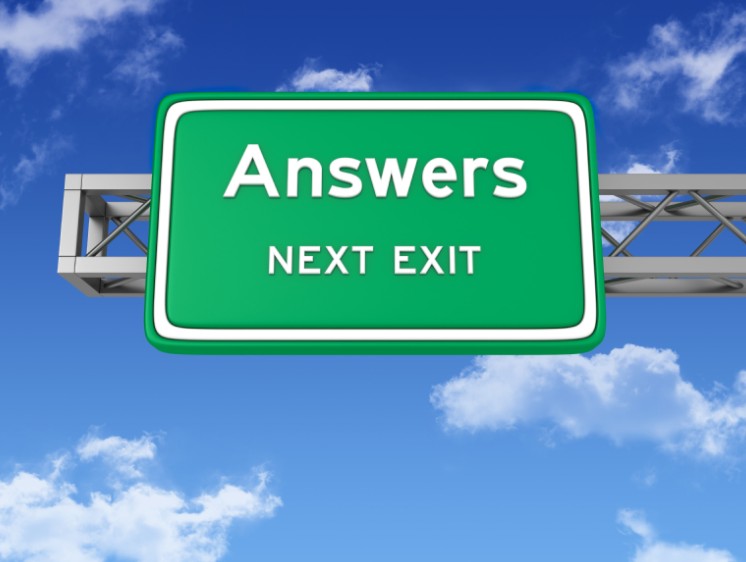 Start at your student center from “My SFSU.”- Use the quicklink on the SF State homepage.Use the dropdown menu, to chooseDegree Progress Report.- Remember to press the “go” button to generate the report.Your DPR tracks your progress to degree.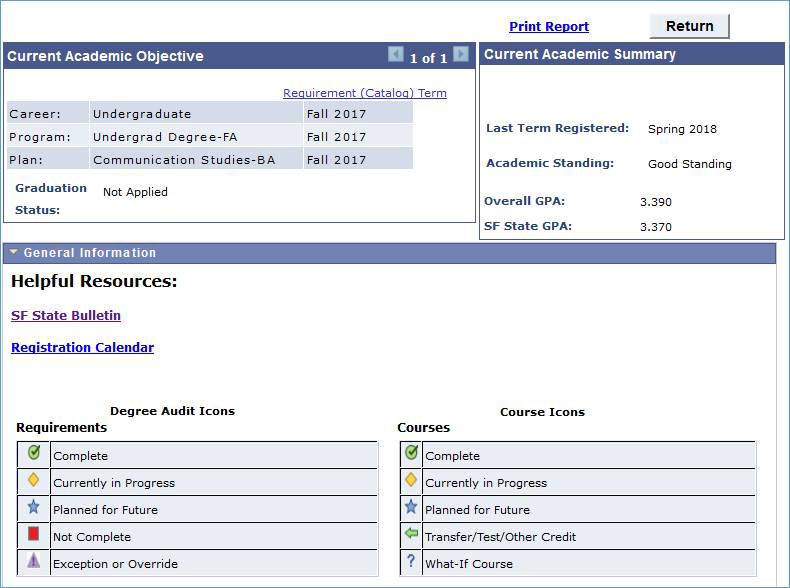 Green box = You’ve satisfied this requirement.Yellow box =You are currently enrolled in a class that satisfies this requirement.Red box = You still need to complete   this  requirement.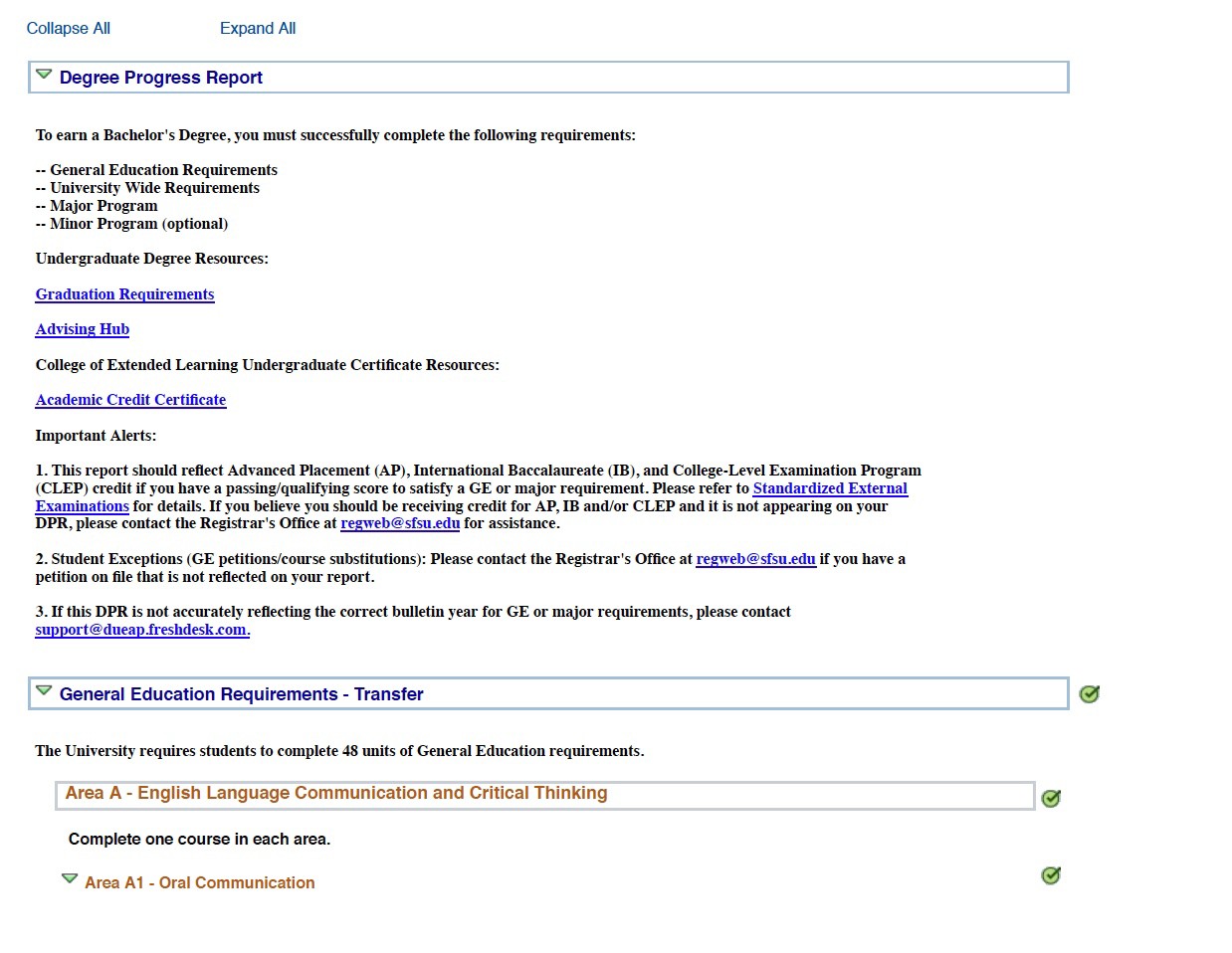 GE & other University requirements are listed first:There are two levels of General Education: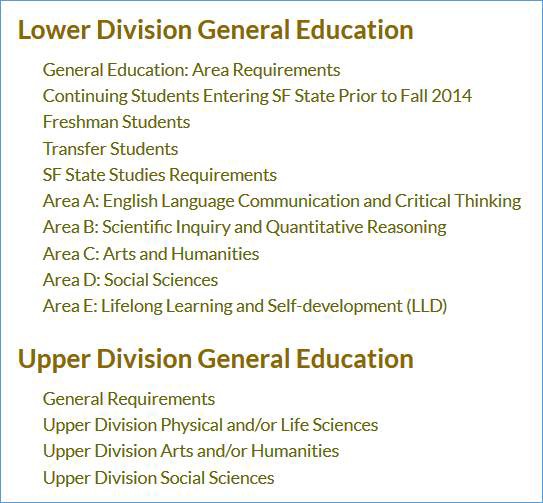 University requirements also include:u	History & Governmentu	Residence Units (including upper- division residence units).u	GPA (2.0 minimum)u	120 units to graduate!(note that the “Units Taken” reflect units currently in progress!)Advising ResourcesContact the Advising Resource Center or University Advising Center about general  education  requirements  or  other  non-major  university  requirements.u	Click the “Need to schedule an appointment” button on either site.u	https://advisinghub.sfsu.edu/u	https://advisinglca.sfsu.eduWhat about Complementary Studies?u	The DPR now has an area for Complementary Studies (as of Spring 2020).u	Complementary Studies (CS) is a 12-unit graduation requirement for students declaring a Communication Studies major in Fall 2014 or later. It is meant to provide depth in another area and “complement” your major.u	Your advisor can initially approve your Complementary Studies planby e-mail, and can verify it to turn the box green on your DPR when you have completed the classes for this requirement.4 ways to complete Complementary StudiesCourses in Complementary Studies may be any combination of courses taken at community college and/or SFSU, and may be lower and/or upper division.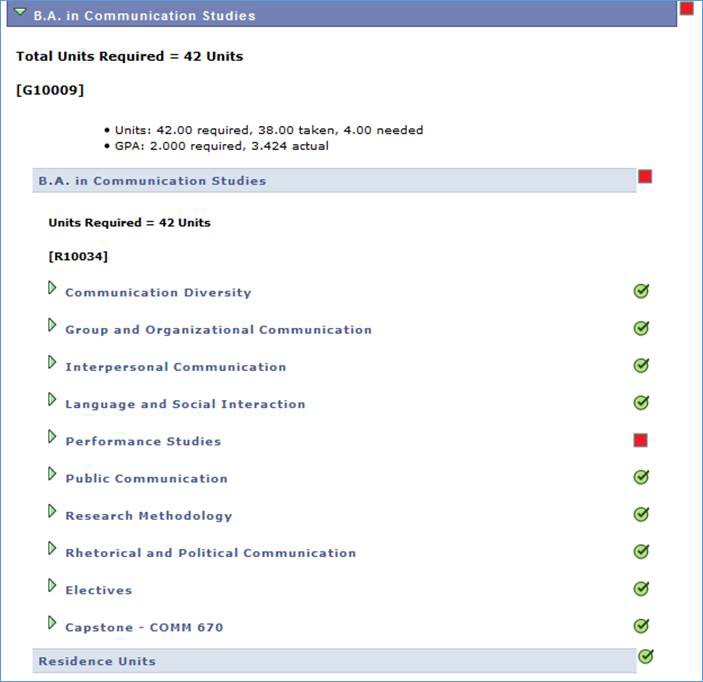 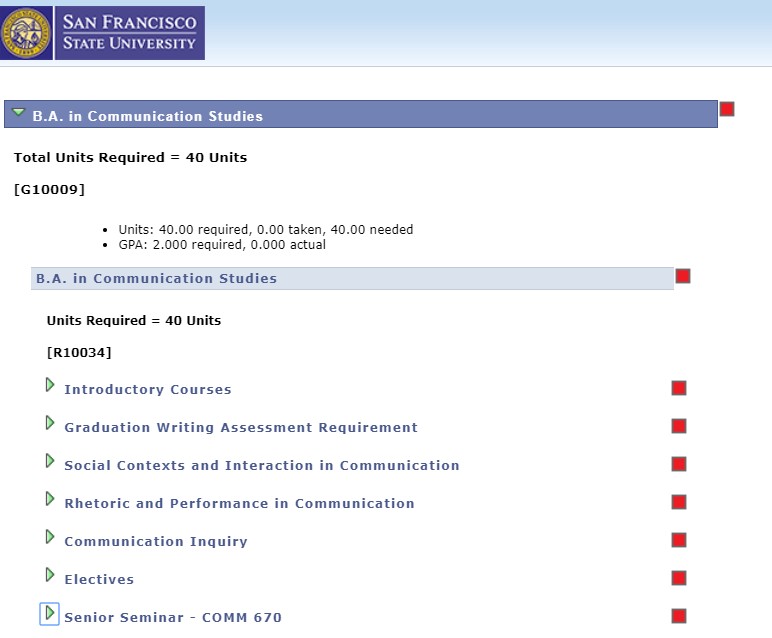 Your COMM major requirements are shown in the last section of your DPRYour requirements depend on when you entered the major“Current” major after SP 2017:	“Old major” SP17 and earlier:Our Major at a glance for majors entering Spring 17 or laterLower-division COMM requirementCOMM #’s 120-299 (6 units)COMM 150 may only count if another course can satisfy GE A1Upper-Division COMM requirementsGraduation Writing Assessment Requirement (GWAR): 4 units COMM   #300sChoose: COMM 300 # courses with “GW”Social Contexts & Interaction: 8 units Choose: COMM #’s 400-449 & 500-549Note: COMM #s 400-449 are 1 & 2 units; 500-549 are 4 units.Rhetoric & Performance: 8 units Choose: COMM #’s 450-499 & 550-600Note: COMM #s 450-499 are 1 & 2 unit; 550-600 are 4 units.Communication Inquiry: 4 units COMM #’s 661-664COMM Electives: 8 unitsChoose: COMM #’s 400 & 500’s, 368, 685, 695;only 2 units can be lower division. Senior Seminar: 2 units COMM 670Key things to rememberu	Take your GWAR course in the first 8 units of your major.u	Check your total unit count. You must reach a minimum of 120 units.u	Find the full “BA planner” on the Communication Studies Department website.u	Find instructions for filling out a graduation application on the Communication Studies Department website.Contact a department advisor with questions or to set up an appointmentPlease e-mail only one advisor:Click “Expand All” to make all boxes visible.Or, click individual greenClick “Expand All” to make all boxes visible.Or, click individual greenClick “Expand All” to make all boxes visible.Or, click individual greenClick “Expand All” to make all boxes visible.Or, click individual greenClick “Expand All” to make all boxes visible.Or, click individual greentriangles to see specifictriangles to see specifictriangles to see specificrequirements.requirements.requirements.